Евпаторийский институт социальных наук (филиал)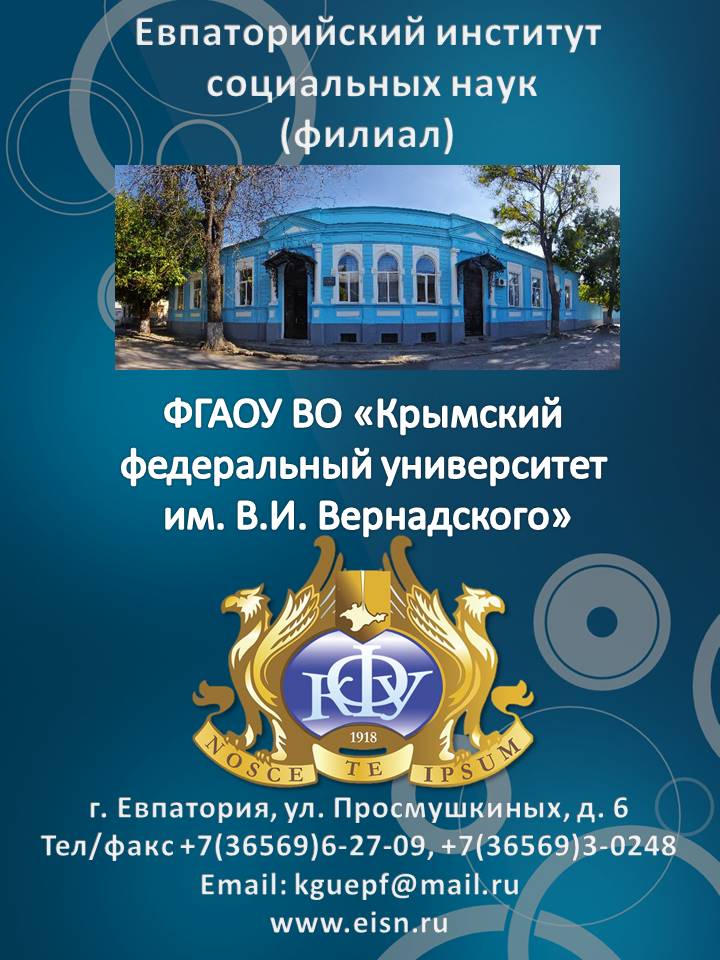 ФГАОУ ВО « Крымский Федеральный Университет им. В.И. Вернадского»
ОЛИМПИАДАДорогие абитуриенты!Кафедра филологических дисциплин и методик их преподаванияПРИГЛАШАЕТ учащихся 10-11 классов принять участие В ОЛИМПИАДЕ ПО АНГЛИЙСКОМУ ЯЗЫКУ26 марта 2018 г.11:00 – Английский языкг. Евпатория, ул. Просмушкиных,6В ОЛИМПИАДЕ ПО РУССКОМУ ЯЗЫКУ27 марта 13:00 – Русский язык г. Евпатория, ул. Просмушкиных,6Более подробно вы можете ознакомиться с информацией на сайте http://eisn.cfuv.ru E-mail: kafedra_2010@mail.ruТел. +7(978)752-31-87 Лусине МкртычевнаПорядок проведения олимпиадыВНИМАНИЕ! Участники  олимпиады должны предварительную прислать заполненную регистрационную карту в оргкомитет на электронную почту: kafedra_2010@mail.ru (Приложение 1) Название письма – ОЛИМПИАДА.Согласие на обработку персональных данных (Приложение 2) предоставляются в распечатанном виде в день проведения олимпиады.Регистрация участников проводится в день проведения за час до начала Олимпиады. При себе иметь паспорт, заполненные согласия на обработку персональных данных (за подписью родителей) и ручку.Итоги олимпиады будут вывешены на сайте института http://eisn.cfuv.ru Награждение победителей и их руководителей состоится 30 марта 2019 г. Ждем вас!Важно помнить:Участие в олимпиаде бесплатное;Выслать заполненную регистрационную карту участника до 25.03.2019 г.;Принести заполненный бланк согласия на обработку персональных данных(с подписью родителей) в день проведения олимпиады;В день проведения олимпиады при себе иметь паспорт и ручку;Награждение победителей олимпиады 30.03.2019 г. (День открытых дверей ЕИСН);Проведение олимпиады по английскому языку 26 марта 2019 г. в 11.00Проведение олимпиады по русскому языку 27 марта 2019 г. в 13.00Приложение 1Внимание!Внимательно проверяйте правильность представленных вами контактных данных, чтобы мы могли с вами связаться! Приложение 2Согласие на обработку персональных данныхЯ, ______________________________________________________________________________________________(фамилия, имя, отчество)_____________ серия _______ № ______________ выдан _______________________________________________(вид основного документа, удостоверяющего личность)________________________________________________________________________________________________,(кем и когда выдан)проживающий(ая) по адресу _________________________________________________________________________________________________________________________________________________________________________________________________,являясь законным представителем субъекта персональных данных,__________________________________________________________________________________________(фамилия, имя, отчество субъекта персональных данных)________________________________ серия _______ № __________________________________________(вид документа, удостоверяющего личность субъекта персональных данных)Выдан ____________________________________________________________________________________,(кем и когда выдан)проживающего(ей) по адресу __________________________________________________________________________________________,на основании __________________________________________________________________________________________(документ, подтверждающий полномочия законного представителя)в соответствии с требованиями Федерального закона от 27 июля 2006 года № 152-ФЗ «О персональных данных» даю согласие свободно, своей волей и в своем интересе Министерству образования, науки, и молодежи Республики Крым (. Симферополь, переулок Совнаркомовский, д. 3) на автоматизированную, а также без использования средств автоматизации обработку моих персональных данных, включающих паспортные данные, личные данные (фамилию, имя, отчество, пол, дату рождения, гражданство, семейное положение, контактный(е) телефон(ы) и другое), адрес фактического места жительства и места регистрации, сведения об образовании, воинском учете, данные о состоянии здоровья в пределах, определенных действующим законодательством, данные, подтверждающие право на установленные законодательством льготы в целях обеспечения соблюдения Федерального закона от 27 июля . № 79-ФЗ «О государственной гражданской службе Российской Федерации» и иных нормативных правовых актов Российской Федерации и Республики Крым, права граждан Российской Федерации,  настоящим даю согласие Оператору на обработку моих персональных данных/персональных данных представляемого лица, Согласие дается свободно, своей волей и в своем интересе/в интересе представляемого лица. Согласие дается в целях проведения Оператором Олимпиады и приглашения субъекта персональных данных для участия в интеллектуальных соревнованиях и иных профориентационных мероприятиях, проводимых Оператором.Согласие распространяется на следующие персональные данные: фамилия, имя и отчество субъекта персональных данных, год, месяц, дата и место рождения субъекта персональных данных, наименование образовательной организации, осуществляющей обучение субъекта персональных данных, а также любая иная информация, относящаяся к личности субъекта персональных данных, доступная, либо известная в любой конкретный момент времени Оператору.Содержание действий по обработке персональных данных, необходимость их выполнения, а также мои права по отзыву данного согласия мне понятны.Настоящее согласие действует со дня его подписания и до дня отзыва в письменной форме.Подпись ___________ / __________________________________.«___» ________________20___ г.РЕГИСТРАЦИОННАЯ КАРТА УЧАСТНИКАинформация об участникеРЕГИСТРАЦИОННАЯ КАРТА УЧАСТНИКАинформация об участникеФ.И.О. обучающегосяДата рожденияИндекс, почтовый адрес места обучения Школа, класс Домашний адресТелефонЭлектронная почтаИнформация о научном руководителе или педагоге-наставникеИнформация о научном руководителе или педагоге-наставникеФ.И.О. (полностью)Место работы, должностьУчёная степень, званиеПочтовый адресТелефонЭлектронная почта